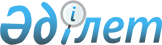 О внесении изменений в решение Талгарского районного маслихата от 10 января 2020 года № 55-235 "О бюджетах города Талгар и сельских округов Талгарского района на 2020-2022 годы"Решение Талгарского районного маслихата Алматинской области от 27 ноября 2020 года № 66-278. Зарегистрировано Департаментом юстиции Алматинской области 3 декабря 2020 года № 5791
      В соответствии с пунктом 4 статьи 106 Бюджетного кодекса Республики Казахстан от 4 декабря 2008 года, подпунктом 1) пункта 1 статьи 6 Закона Республики Казахстан от 23 января 2001 года "О местном государственном управлении и самоуправлении в Республике Казахстан", Талгарский районный маслихат РЕШИЛ:
      1. Внести в решение Талгарского районного маслихата "О бюджетах города Талгар и сельских округов Талгарского района на 2020-2022 годы" от 10 января 2020 года № 55-235 (зарегистрирован в Реестре государственной регистрации нормативных правовых актов № 5411, опубликован 24 января 2020 года в эталонном контрольном банке нормативных правовых актов Республики Казахстан) следующие изменения:
      пункты 1, 2, 3, 4, 5, 6, 8, 9, 10, 11 указанного решения изложить в новой редакции:
      "1. Утвердить бюджет города Талгар на 2020-2022 годы, согласно приложениям 1, 2 и 3 к настоящему решению соответственно, в том числе на 2020 год в следующих объемах:
      1) доходы 687 526 тысяч тенге, в том числе:
      налоговые поступления 582 898 тысяч тенге;
      неналоговые поступления 419 тысяч тенге;
      поступления от продажи основного капитала 0 тенге;
      поступление трансфертов 104 209 тысяч тенге, в том числе:
      целевые текущие трансферты 104 209 тысяч тенге;
      целевые трансферты на развитие 0 тенге;
      2) затраты 764 611 тысяч тенге;
      3) чистое бюджетное кредитование 0 тенге, в том числе:
      бюджетные кредиты 0 тенге;
      погашение бюджетных кредитов 0 тенге;
      4) сальдо по операциям с финансовыми активами 0 тенге;
      5) дефицит (профицит) бюджета (-) 77 085 тысяч тенге;
      6) финансирование дефицита (использование профицита) бюджета 77 085 тысяч тенге.";
      "2. Утвердить бюджет Алатауского сельского округа на 2020-2022 годы, согласно приложениям 4, 5 и 6 к настоящему решению соответственно, в том числе на 2020 год в следующих объемах:
      1) доходы 119 760 тысяч тенге, в том числе:
      налоговые поступления 88 445 тысяч тенге;
      неналоговые поступления 48 тысяч тенге;
      поступления от продажи основного капитала 0 тенге;
      поступление трансфертов 31 267 тысяч тенге, в том числе:
      целевые текущие трансферты 31 267 тысяч тенге;
      целевые трансферты на развитие 0 тенге;
      2) затраты 132 768 тысяч тенге;
      3) чистое бюджетное кредитование 0 тенге, в том числе:
      бюджетные кредиты 0 тенге;
      погашение бюджетных кредитов 0 тенге;
      4) сальдо по операциям с финансовыми активами 0 тенге;
      5) дефицит (профицит) бюджета (-) 13 008 тысяч тенге;
      6) финансирование дефицита (использование профицита) бюджета 13 008 тысяч тенге.";
      "3. Утвердить бюджет Белбулакского сельского округа на 2020-2022 годы, согласно приложениям 7, 8 и 9 к настоящему решению соответственно, в том числе на 2020 год в следующих объемах:
      1) доходы 149 684 тысячи тенге, в том числе: 
      налоговые поступления 97 980 тысяч тенге;
      неналоговые поступления 0 тенге;
      поступления от продажи основного капитала 0 тенге;
      поступление трансфертов 51 704 тысячи тенге, в том числе:
      целевые текущие трансферты 51 704 тысячи тенге;
      целевые трансферты на развитие 0 тенге;
      2) затраты 165 617 тысяч тенге;
      3) чистое бюджетное кредитование 0 тенге, в том числе:
      бюджетные кредиты 0 тенге;
      погашение бюджетных кредитов 0 тенге;
      4) сальдо по операциям с финансовыми активами 0 тенге;
      5) дефицит (профицит) бюджета (-) 15 933 тысячи тенге;
      6) финансирование дефицита (использование профицита) бюджета 15 933 тысячи тенге.";
      "4. Утвердить бюджет Бесагашского сельского округа на 2020-2022 годы, согласно приложениям 10, 11 и 12 к настоящему решению соответственно, в том числе на 2020 год в следующих объемах:
      1) доходы 160 492 тысячи тенге, в том числе:
      налоговые поступления 135 167 тысяч тенге;
      неналоговые поступления 0 тенге;
      поступления от продажи основного капитала 0 тенге;
      поступление трансфертов 25 325 тысяч тенге, в том числе:
      целевые текущие трансферты 25 325 тысяч тенге;
      целевые трансферты на развитие 0 тенге;
      2) затраты 170 974 тысячи тенге;
      3) чистое бюджетное кредитование 0 тенге, в том числе:
      бюджетные кредиты 0 тенге;
      погашение бюджетных кредитов 0 тенге;
      4) сальдо по операциям с финансовыми активами 0 тенге;
      5) дефицит (профицит) бюджета (-) 10 482 тысячи тенге;
      6) финансирование дефицита (использование профицита) бюджета 10 482 тысячи тенге.";
      "5. Утвердить бюджет Бескайнарского сельского округа на 2020-2022 годы, согласно приложениям 13, 14 и 15 к настоящему решению соответственно, в том числе на 2020 год в следующих объемах:
      1) доходы 31 835 тысяч тенге, в том числе:
      налоговые поступления 18 870 тысяч тенге;
      неналоговые поступления 0 тенге;
      поступления от продажи основного капитала 0 тенге;
      поступление трансфертов 12 965 тысяч тенге, в том числе:
      целевые текущие трансферты 12 965 тысяч тенге;
      целевые трансферты на развитие 0 тенге;
      2) затраты 33 778 тысяч тенге;
      3) чистое бюджетное кредитование 0 тенге, в том числе:
      бюджетные кредиты 0 тенге;
      погашение бюджетных кредитов 0 тенге;
      4) сальдо по операциям с финансовыми активами 0 тенге;
      5) дефицит (профицит) бюджета (-) 1 943 тысячи тенге;
      6) финансирование дефицита (использование профицита) бюджета 1 943 тысячи тенге.";
      "6. Утвердить бюджет Гулдалинского сельского округа на 2020-2022 годы, согласно приложениям 16, 17 и 18 к настоящему решению соответственно, в том числе на 2020 год в следующих объемах:
      1) доходы 139 904 тысячи тенге, в том числе:
      налоговые поступления 93 103 тысячи тенге;
      неналоговые поступления 79 тысяч тенге;
      поступления от продажи основного капитала 0 тенге;
      поступление трансфертов 46 722 тысячи тенге, в том числе:
      целевые текущие трансферты 46 722 тысячи тенге;
      целевые трансферты на развитие 0 тенге;
      2) затраты 146 704 тысячи тенге;
      3) чистое бюджетное кредитование 0 тенге, в том числе:
      бюджетные кредиты 0 тенге;
      погашение бюджетных кредитов 0 тенге;
      4) сальдо по операциям с финансовыми активами 0 тенге;
      5) дефицит (профицит) бюджета (-) 6 800 тысяч тенге;
      6) финансирование дефицита (использование профицита) бюджета 6 800 тысяч тенге.";
       "8. Утвердить бюджет Кайнарского сельского округа на 2020-2022 годы, согласно приложениям 22, 23 и 24 к настоящему решению соответственно, в том числе на 2020 год в следующих объемах:
      1) доходы 81 652 тысячи тенге, в том числе:
      налоговые поступления 58 600 тысяч тенге;
      неналоговые поступления 0 тенге;
      поступления от продажи основного капитала 0 тенге;
      поступление трансфертов 23 052 тысячи тенге, в том числе:
      целевые текущие трансферты 23 052 тысячи тенге;
      целевые трансферты на развитие 0 тенге;
      2) затраты 87 448 тысяч тенге;
      3) чистое бюджетное кредитование 0 тенге, в том числе:
      бюджетные кредиты 0 тенге;
      погашение бюджетных кредитов 0 тенге;
      4) сальдо по операциям с финансовыми активами 0 тенге;
      5) дефицит (профицит) бюджета (-) 5 796 тысяч тенге;
      6) финансирование дефицита (использование профицита) бюджета 5 796 тысяч тенге.";
      "9. Утвердить бюджет Нуринского сельского округа на 2020-2022 годы, согласно приложениям 25, 26 и 27 к настоящему решению соответственно, в том числе на 2020 год в следующих объемах:
      1) доходы 51 687 тысяч тенге, в том числе:
      налоговые поступления 25 244 тысячи тенге;
      неналоговые поступления 70 тенге;
      поступления от продажи основного капитала 0 тенге;
      поступление трансфертов 26 373 тысячи тенге, в том числе:
      целевые текущие трансферты 26 373 тысячи тенге;
      целевые трансферты на развитие 0 тенге;
      2) затраты 59 099 тысяч тенге;
      3) чистое бюджетное кредитование 0 тенге, в том числе:
      бюджетные кредиты 0 тысяч тенге;
      погашение бюджетных кредитов 0 тенге;
      4) сальдо по операциям с финансовыми активами 0 тенге;
      5) дефицит (профицит) бюджета (-) 7 412 тысяч тенге;
      6) финансирование дефицита (использование профицита) бюджета 7 412 тысяч тенге.";
      "10. Утвердить бюджет Панфиловского сельского округа на 2020-2022 годы, согласно приложениям 28, 29 и 30 к настоящему решению соответственно, в том числе на 2020 год в следующих объемах:
      1) доходы 275 597 тысяч тенге, в том числе:
      налоговые поступления 189 628 тысяч тенге;
      неналоговые поступления 254 тысячи тенге;
      поступления от продажи основного капитала 0 тенге;
      поступление трансфертов 85 715 тысяч тенге, в том числе:
      целевые текущие трансферты 85 715 тысяч тенге;
      целевые трансферты на развитие 0 тенге;
      2) затраты 307 801 тысяча тенге;
      3) чистое бюджетное кредитование 0 тенге, в том числе:
      бюджетные кредиты 0 тенге;
      погашение бюджетных кредитов 0 тенге;
      4) сальдо по операциям с финансовыми активами 0 тенге;
      5) дефицит (профицит) бюджета (-) 32 204 тысячи тенге;
      6) финансирование дефицита (использование профицита) бюджета 32 204 тысячи тенге.";
      "11. Утвердить бюджет Туздыбастауского сельского округа на 2020-2022 годы, согласно приложениям 31, 32 и 33 к настоящему решению соответственно, в том числе на 2020 год в следующих объемах:
      1) доходы 169 584 тысячи тенге, в том числе:
      налоговые поступления 135 131 тысяча тенге;
      неналоговые поступления 29 тысяч тенге;
      поступления от продажи основного капитала 0 тенге;
      поступление трансфертов 34 424 тысячи тенге, в том числе:
      целевые текущие трансферты 34 424 тысячи тенге;
      целевые трансферты на развитие 0 тенге;
      2) затраты 192 834 тысячи тенге;
      3) чистое бюджетное кредитование 0 тенге, в том числе:
      бюджетные кредиты 0 тенге;
      погашение бюджетных кредитов 0 тенге;
      4) сальдо по операциям с финансовыми активами 0 тенге;
      5) дефицит (профицит) бюджета (-) 23 250 тысяч тенге;
      6) финансирование дефицита (использование профицита) бюджета 23 250 тысяч тенге.".
      2. Приложения 1, 4, 7, 10, 13, 16, 19, 22, 25, 28, 31 к указанному решению изложить в новой редакции согласно приложениям 1, 2, 3, 4, 5, 6, 7, 8, 9, 10, 11 к настоящему решению соответственно.
      3. Контроль за исполнением настоящего решения возложить на постоянную комиссию Талгарского районного маслихата "По вопросам социально-экономического развития, тарифной политики, развития малого и среднего предпринимательства и бюджета".
      4. Настоящее решение вводится в действие с 1 января 2020 года. Бюджет города Талгар на 2020 год Бюджет Алатауского сельского округа на 2020 год Бюджет Белбулакского сельского округа на 2020 год Бюджет Бесагашского сельского округа на 2020 год Бюджет Бескайнарского сельского округа на 2020 год Бюджет Гулдалаинского сельского округа на 2020 год Бюджет Кендалинского сельского округа на 2020 год Бюджет Кайнарского сельского округа на 2020 год Бюджет Нуринского сельского округа на 2020 год Бюджет Панфиловского сельского округа на 2020 год Бюджет Туздыбастауского сельского округа на 2020 год
					© 2012. РГП на ПХВ «Институт законодательства и правовой информации Республики Казахстан» Министерства юстиции Республики Казахстан
				
      Председатель сессии Талгарского

      районного маслихата

С. Куракпаев

      Секретарь Талгарского районного

      маслихата

Ж. Еңкебайұлы
Приложение 1 к решению Талгарского районного маслихата от 27 ноября 2020 года № 66-278Приложение 1 к решению Талгарского районного маслихата от 10 января 2020 года № 55-235
Категория
Категория
Категория
Категория
Сумма (тысяч тенге)
Класс
Класс
Класс
Сумма (тысяч тенге)
Подкласс
Подкласс
Сумма (тысяч тенге)
Наименование
Сумма (тысяч тенге)
I. Доходы
687 526
1
Налоговые поступление
582 898
01
Подоходный налог
237 801
2
Индивидуальный подоходный налог
237 801
04
Hалоги на собственность
341 817
1
Hалоги на имущество
7 500
3
Земельный налог
20 115
4
Hалог на транспортные средства
314 202
05
Внутренние налоги на товары, работы и услуги
3 280
4
Сборы за ведение предпринимательской и профессиональной деятельности
3 280
2
Неналоговые поступления
419
04
Штрафы, пени, санкции, взыскания, налагаемые государственными учреждениями, финансируемыми из государственного бюджета, а также содержащимися и финансируемыми из бюджета (сметы расходов) Национального Банка Республики Казахстан
419
1
Штрафы, пени, санкции, взыскания, налагаемые государственными учреждениями, финансируемыми из государственного бюджета, а также содержащимися и финансируемыми из бюджета (сметы расходов) Национального Банка Республики Казахстан, за исключением поступлений от организаций нефтяного сектора
419
4
Поступления трансфертов
104 209
02
Трансферты из вышестоящих органов государственного управления
104 209
3
Трансферты из районного (города областного значения) бюджета
104 209
Функциональная группа
Функциональная группа
Функциональная группа
Функциональная группа
Функциональная группа
Сумма (тысяч тенге)
Функциональная подгруппа
Функциональная подгруппа
Функциональная подгруппа
Функциональная подгруппа
Сумма (тысяч тенге)
Администратор бюджетных программ
Администратор бюджетных программ
Администратор бюджетных программ
Сумма (тысяч тенге)
Программа
Программа
Сумма (тысяч тенге)
Наименование
Сумма (тысяч тенге)
II. Затраты
764 611
01
Государственные услуги общего характера
40 103
1
Представительные, исполнительные и другие органы, выполняющие общие функции государственного управления
40 103
124
Аппарат акима города районного значения, села, поселка, сельского округа
40 103
001
Услуги по обеспечению деятельности акима города районного значения, села, поселка, сельского округа
38 103
022
Капитальные расходы государственного органа
2 000
04
Образование
180 987
1
Дошкольное воспитание и обучение
179 939
124
Аппарат акима города районного значения, села, поселка, сельского округа
179 939
004
Дошкольное воспитание и обучение и организация медицинского обслуживания в организациях дошкольного воспитания и обучения
179 939
2
Начальное, основное среднее и общее среднее образование
1 048
124
Аппарат акима города районного значения, села, поселка, сельского округа
1 048
005
Организация бесплатного подвоза учащихся до ближайшей школы и обратно в сельской местности
1 048
07
Жилищно-коммунальное хозяйство
208 373
3
Благоустройство населенных пунктов
208 373
124
Аппарат акима города районного значения, села, поселка, сельского округа
208 373
008
Освещение улиц населенных пунктов
59 573
009
Обеспечение санитарии населенных пунктов
14 319
010
Содержание мест захоронений и погребение безродных
1 400
011
Благоустройство и озеленение населенных пунктов
131 681
014
Организация водоснабжения населенных пунктов
1 400
12
Транспорт и коммуникации
34 318
1
Автомобильный транспорт
34 318
124
Аппарат акима города районного значения, села, поселка, сельского округа
34 318
013
Обеспечение функционирования автомобильных дорог в городах районного значения, селах, поселках, сельских округах
13 814
045
Капитальный и средний ремонт автомобильных дорог в городах районного значения, селах, поселках, сельских округах
20 504
15
Трансферты
300 830
1
Трансферты
300 830
124
Аппарат акима города районного значения, села, поселка, сельского округа
300 830
043
Бюджетные изъятия
300 797
048
Возврат неиспользованных (недоиспользованных) целевых трансфертов
33
3. Чистое бюджетное кредитование
0
Бюджетные кредиты 
0
Категория
Категория
Категория
Категория
Категория
Сумма (тысяч тенге)
Класс
Класс
Класс
Класс
Сумма (тысяч тенге)
Подкласс
Подкласс
Сумма (тысяч тенге)
Наименование
Сумма (тысяч тенге)
Погашение бюджетных кредитов
0
5
Погашение бюджетных кредитов
0
01
Погашение бюджетных кредитов
0
1
Погашение бюджетных кредитов, выданных из государственного бюджета
0
Функциональная группа
Функциональная группа
Функциональная группа
Функциональная группа
Функциональная группа
Сумма (тысяч тенге)
Функциональная подгруппа
Функциональная подгруппа
Функциональная подгруппа
Функциональная подгруппа
Сумма (тысяч тенге)
Администратор бюджетных программ
Администратор бюджетных программ
Администратор бюджетных программ
Сумма (тысяч тенге)
Программа
Программа
Сумма (тысяч тенге)
Наименование
Сумма (тысяч тенге)
 IV. Сальдо по операциям с финансовыми активами
0
Категория
Категория
Категория
Категория
Категория
Сумма (тысяч тенге)
Класс
Класс
Класс
Класс
Сумма (тысяч тенге)
Подкласс
Подкласс
Сумма (тысяч тенге)
Наименование
Сумма (тысяч тенге)
6
Поступления от продажи финансовых активов государства
0
Категория
Категория
Категория
Категория
Категория
Сумма (тысяч тенге)
Класс
Класс
Класс
Класс
Сумма (тысяч тенге)
Подкласс
Подкласс
Сумма (тысяч тенге)
Наименование
Сумма (тысяч тенге)
V. Дефицит (профицит) бюджета
-77 085
VI. Финансирование дефицита (использования профицита) бюджета
77 085
7
Поступления займов
0
01
Внутренние государственные займы
0
2
Договоры займа
0
Категория
Категория
Категория
Категория
Категория
Сумма (тысяч тенге)
Класс 
Класс 
Класс 
Класс 
Сумма (тысяч тенге)
Подкласс
Подкласс
Сумма (тысяч тенге)
Наименование
Сумма (тысяч тенге)
8
Используемые остатки бюджетных средств
77 085
01
Остатки бюджетных средств
77 085
1
Свободные остатки бюджетных средств
77 085
Функциональная группа
Функциональная группа
Функциональная группа
Функциональная группа
Функциональная группа
Сумма (тысяч тенге)
Функциональная подгруппа
Функциональная подгруппа
Функциональная подгруппа
Функциональная подгруппа
Сумма (тысяч тенге)
Администратор бюджетных программ
Администратор бюджетных программ
Администратор бюджетных программ
Сумма (тысяч тенге)
Программа
Программа
Сумма (тысяч тенге)
Наименование
Сумма (тысяч тенге)
Погашение займов
0
16
Погашение займов
0
1
Погашение займов
0
452
Отдел финансов района (города областного значения)
0
008
Погашение долга местного исполнительного органа перед вышестоящим бюджетом
0Приложение 2 к решению Талгарского районного маслихата от 27 ноября 2020 года № 66-278Приложение 4 к решению Талгарского районного маслихата от 10 января 2020 года № 55-235
Категория
Категория
Категория
Категория
Категория
Сумма (тысяч тенге)
Класс
Класс
Класс
Класс
Сумма (тысяч тенге)
Подкласс
Подкласс
Сумма (тысяч тенге)
Наименование
Сумма (тысяч тенге)
I. Доходы
119 760
1
Налоговые поступление
88 445
01
Подоходный налог
23 022
2
Индивидуальный подоходный налог
23 022
04
Hалоги на собственность
65 259
1
Hалоги на имущество
2 200
3
Земельный налог
11 000
4
Hалог на транспортные средства
52 059
05
Внутренние налоги на товары, работы и услуги
164
4
Сборы за ведение предпринимательской и профессиональной деятельности
164
2
Неналоговые поступления
48
01
Доходы от государственной собственности
48
5
Доходы от аренды имущества, находящегося в государственной собственности
48
4
Поступления трансфертов
31 267
02
Трансферты из вышестоящих органов государственного управления
31 267
3
Трансферты из районного (города областного значения) бюджета
31 267
Функциональная группа
Функциональная группа
Функциональная группа
Функциональная группа
Функциональная группа
Сумма (тысяч тенге)
Функциональная подгруппа
Функциональная подгруппа
Функциональная подгруппа
Функциональная подгруппа
Сумма (тысяч тенге)
Администратор бюджетных программ
Администратор бюджетных программ
Администратор бюджетных программ
Сумма (тысяч тенге)
Программа
Программа
Сумма (тысяч тенге)
Наименование
Сумма (тысяч тенге)
II. Затраты
132 768
01
Государственные услуги общего характера
32 963
1
Представительные, исполнительные и другие органы, выполняющие общие функции государственного управления
32 963
124
Аппарат акима города районного значения, села, поселка, сельского округа
32 963
001
Услуги по обеспечению деятельности акима города районного значения, села, поселка, сельского округа
32 276
022
Капитальные расходы государственного органа
687
04
Образование
1 702
2
Начальное, основное среднее и общее среднее образование
1 702
124
Аппарат акима города районного значения, села, поселка, сельского округа
1 702
005
Организация бесплатного подвоза учащихся до ближайшей школы и обратно в сельской местности
1 702
07
Жилищно-коммунальное хозяйство
32 667
3
Благоустройство населенных пунктов
32 667
124
Аппарат акима города районного значения, села, поселка, сельского округа
32 667
008
Освещение улиц населенных пунктов
12 184
009
Обеспечение санитарии населенных пунктов
4 800
011
Благоустройство и озеленение населенных пунктов
15 683
12
Транспорт и коммуникации
9 093
1
Автомобильный транспорт
9 093
124
Аппарат акима города районного значения, села, поселка, сельского округа
9 093
013
Обеспечение функционирования автомобильных дорог в городах районного значения, селах, поселках, сельских округах
4 760
045
Капитальный и средний ремонт автомобильных дорог в городах районного значения, селах, поселках, сельских округах
4 333
13
Прочие
13 153
9
Прочие
13 153
124
Аппарат акима города районного значения, села, поселка, сельского округа
13 153
040
Реализация мер по содействию экономическому развитию регионов в рамках Государственной программы развития регионов до 2025 года
13 153
15
Трансферты
43 190
1
Трансферты
43 190
124
Аппарат акима города районного значения, села, поселка, сельского округа
43 190
043
Бюджетные изъятия
43 182
048
Возврат неиспользованных (недоиспользованных) целевых трансфертов
8
3. Чистое бюджетное кредитование
0
Бюджетные кредиты 
0
Категория
Категория
Категория
Категория
Категория
Сумма (тысяч тенге)
Класс
Класс
Класс
Класс
Сумма (тысяч тенге)
Подкласс
Подкласс
Сумма (тысяч тенге)
Наименование
Сумма (тысяч тенге)
Погашение бюджетных кредитов
0
5
Погашение бюджетных кредитов
0
01
Погашение бюджетных кредитов
0
1
Погашение бюджетных кредитов, выданных из государственного бюджета
0
Функциональная группа
Функциональная группа
Функциональная группа
Функциональная группа
Функциональная группа
Сумма (тысяч тенге)
Функциональная подгруппа
Функциональная подгруппа
Функциональная подгруппа
Функциональная подгруппа
Сумма (тысяч тенге)
Администратор бюджетных программ
Администратор бюджетных программ
Администратор бюджетных программ
Сумма (тысяч тенге)
Программа
Программа
Сумма (тысяч тенге)
Наименование
Сумма (тысяч тенге)
 IV. Сальдо по операциям с финансовыми активами
0
Категория
Категория
Категория
Категория
Категория
Сумма (тысяч тенге)
Класс 
Класс 
Класс 
Класс 
Сумма (тысяч тенге)
Подкласс
Подкласс
Сумма (тысяч тенге)
Наименование
Сумма (тысяч тенге)
6
Поступления от продажи финансовых активов государства
0
Категория
Категория
Категория
Категория
Категория
Сумма (тысяч тенге)
Класс
Класс
Класс
Класс
Сумма (тысяч тенге)
Подкласс
Подкласс
Сумма (тысяч тенге)
Наименование
Сумма (тысяч тенге)
V. Дефицит (профицит) бюджета
-13 008
VI. Финансирование дефицита (использования профицита) бюджета
13 008
7
Поступления займов
0
01
Внутренние государственные займы
0
2
Договоры займа
0
Категория
Категория
Категория
Категория
Категория
Сумма (тысяч тенге)
Класс
Класс
Класс
Класс
Сумма (тысяч тенге)
Подкласс
Подкласс
Сумма (тысяч тенге)
Наименование
Сумма (тысяч тенге)
8
Используемые остатки бюджетных средств
13 008
01
Остатки бюджетных средств
13 008
1
Свободные остатки бюджетных средств
13 008
Функциональная группа
Функциональная группа
Функциональная группа
Функциональная группа
Функциональная группа
Сумма (тысяч тенге)
Функциональная подгруппа
Функциональная подгруппа
Функциональная подгруппа
Функциональная подгруппа
Сумма (тысяч тенге)
Администратор бюджетных программ
Администратор бюджетных программ
Администратор бюджетных программ
Сумма (тысяч тенге)
Программа
Программа
Сумма (тысяч тенге)
Наименование
Сумма (тысяч тенге)
Погашение займов
0
16
Погашение займов
0
1
Погашение займов
0
452
Отдел финансов района (города областного значения)
0
008
Погашение долга местного исполнительного органа перед вышестоящим бюджетом
0Приложение 3 к решению Талгарского районного маслихата от 27 ноября 2020 года № 66-278Приложение 7 к решению  Талгарского районного маслихата от 10 января 2020 года № 55-235
Категория
Категория
Сумма (тысяч тенге)
Класс
Класс
Сумма (тысяч тенге)
Подкласс
Подкласс
Сумма (тысяч тенге)
Наименование
Сумма (тысяч тенге)
I. Доходы
149 684
1
Налоговые поступление
97 980
01
Подоходный налог
35 194
2
Индивидуальный подоходный налог
35 194
04
Hалоги на собственность
62 759
1
Hалоги на имущество
3 850
3
Земельный налог
3 660
4
Hалог на транспортные средства
55 249
05
Внутренние налоги на товары, работы и услуги
27
4
Сборы за ведение предпринимательской и профессиональной деятельности
27
4
Поступления трансфертов
51 704
02
Трансферты из вышестоящих органов государственного управления
51 704
3
Трансферты из районного (города областного значения) бюджета
51 704
Функциональная группа
Функциональная группа
Функциональная группа
Функциональная группа
Функциональная группа
Сумма (тысяч тенге)
Функциональная подгруппа
Функциональная подгруппа
Функциональная подгруппа
Функциональная подгруппа
Сумма (тысяч тенге)
Администратор бюджетных программ
Администратор бюджетных программ
Администратор бюджетных программ
Сумма (тысяч тенге)
Программа
Программа
Сумма (тысяч тенге)
Наименование
Сумма (тысяч тенге)
II. Затраты
165 617
01
Государственные услуги общего характера
33 774
1
Представительные, исполнительные и другие органы, выполняющие общие функции государственного управления
33 774
124
Аппарат акима города районного значения, села, поселка, сельского округа
33 774
001
Услуги по обеспечению деятельности акима города районного значения, села, поселка, сельского округа
33 774
022
Капитальные расходы государственного органа
0
07
Жилищно-коммунальное хозяйство
35 405
3
Благоустройство населенных пунктов
35 405
124
Аппарат акима города районного значения, села, поселка, сельского округа
35 405
008
Освещение улиц населенных пунктов
12 160
009
Обеспечение санитарии населенных пунктов
4 200
011
Благоустройство и озеленение населенных пунктов
19 045
12
Транспорт и коммуникации
16 785
1
Автомобильный транспорт
16 785
124
Аппарат акима города районного значения, села, поселка, сельского округа
16 785
013
Обеспечение функционирования автомобильных дорог в городах районного значения, селах, поселках, сельских округах
5 673
045
Капитальный и средний ремонт автомобильных дорог в городах районного значения, селах, поселках, сельских округах
11 112
13
Прочие
22 511
9
Прочие
22 511
124
Аппарат акима города районного значения, села, поселка, сельского округа
22 511
040
Реализация мероприятий для решения вопросов обустройства населенных пунктов в реализацию мер по содействию экономическому развитию регионов в рамках Программы развития регионов до 2020 года
22 511
15
Трансферты
57 142
1
Трансферты
57 142
124
Аппарат акима города районного значения, села, поселка, сельского округа
57 142
043
Бюджетные изъятия
57 141
048
Возврат неиспользованных (недоиспользованных) целевых трансфертов
1
3. Чистое бюджетное кредитование
0
Бюджетные кредиты 
0
Категория
Категория
Сумма (тысяч тенге)
Класс
Класс
Сумма (тысяч тенге)
Подкласс
Подкласс
Сумма (тысяч тенге)
Наименование
Сумма (тысяч тенге)
Погашение бюджетных кредитов
0
5
Погашение бюджетных кредитов
0
01
Погашение бюджетных кредитов
0
1
Погашение бюджетных кредитов, выданных из государственного бюджета
0
Функциональная группа
Функциональная группа
Функциональная группа
Функциональная группа
Функциональная группа
Сумма (тысяч тенге)
Функциональная подгруппа
Функциональная подгруппа
Функциональная подгруппа
Функциональная подгруппа
Сумма (тысяч тенге)
Администратор бюджетных программ
Администратор бюджетных программ
Администратор бюджетных программ
Сумма (тысяч тенге)
Программа
Программа
Сумма (тысяч тенге)
Наименование
Сумма (тысяч тенге)
 IV. Сальдо по операциям с финансовыми активами
0
Категория
Категория
Сумма (тысяч тенге)
Класс
Класс
Сумма (тысяч тенге)
Подкласс
Подкласс
Сумма (тысяч тенге)
Наименование
Сумма (тысяч тенге)
6
Поступления от продажи финансовых активов государства
0
Категория
Категория
Сумма (тысяч тенге)
Класс
Класс
Сумма (тысяч тенге)
Подкласс
Подкласс
Сумма (тысяч тенге)
Наименование
Сумма (тысяч тенге)
V. Дефицит (профицит) бюджета
-15 933
VI. Финансирование дефицита (использования профицита) бюджета
15 933
7
Поступления займов
0
01
Внутренние государственные займы
0
2
Договоры займа
0
Категория
Категория
Сумма (тысяч тенге)
Класс
Класс
Сумма (тысяч тенге)
Подкласс
Подкласс
Сумма (тысяч тенге)
Наименование
Сумма (тысяч тенге)
8
Используемые остатки бюджетных средств
15 933
01
Остатки бюджетных средств
15 933
1
Свободные остатки бюджетных средств
15 933
Функциональная группа
Функциональная группа
Функциональная группа
Функциональная группа
Функциональная группа
Сумма (тысяч тенге)
Функциональная подгруппа
Функциональная подгруппа
Функциональная подгруппа
Функциональная подгруппа
Сумма (тысяч тенге)
Администратор бюджетных программ
Администратор бюджетных программ
Администратор бюджетных программ
Сумма (тысяч тенге)
Программа
Программа
Сумма (тысяч тенге)
Наименование
Сумма (тысяч тенге)
Погашение займов
0
16
Погашение займов
0
1
Погашение займов
0
452
Отдел финансов района (города областного значения)
0
008
Погашение долга местного исполнительного органа перед вышестоящим бюджетом
0Приложение 4 к решению Талгарского районного маслихата от 27 ноября 2020 года № 66-278Приложение 10 к решению  Талгарского районного маслихата от 10 января 2020 года № 55-235
Категория
Категория
Сумма (тысяч тенге)
Класс
Класс
Сумма (тысяч тенге)
Подкласс
Подкласс
Сумма (тысяч тенге)
Наименование
Сумма (тысяч тенге)
I. Доходы
160 492
1
Налоговые поступление
135 167
01
Подоходный налог
46 959
2
Индивидуальный подоходный налог
46 959
04
Hалоги на собственность
86 101
1
Hалоги на имущество
5 932
3
Земельный налог
3 581
4
Hалог на транспортные средства
76 588
05
Внутренние налоги на товары, работы и услуги
2 107
4
Сборы за ведение предпринимательской и профессиональной деятельности
2 107
4
Поступления трансфертов
25 325
02
Трансферты из вышестоящих органов государственного управления
25 325
3
Трансферты из районного (города областного значения) бюджета
25 325
Функциональная группа
Функциональная группа
Функциональная группа
Функциональная группа
Функциональная группа
Сумма (тысяч тенге)
Функциональная подгруппа
Функциональная подгруппа
Функциональная подгруппа
Функциональная подгруппа
Сумма (тысяч тенге)
Администратор бюджетных программ
Администратор бюджетных программ
Администратор бюджетных программ
Сумма (тысяч тенге)
Программа
Программа
Сумма (тысяч тенге)
Наименование
Сумма (тысяч тенге)
II. Затраты
170 974
01
Государственные услуги общего характера
42 205
1
Представительные, исполнительные и другие органы, выполняющие общие функции государственного управления
42 205
124
Аппарат акима города районного значения, села, поселка, сельского округа
42 205
001
Услуги по обеспечению деятельности акима города районного значения, села, поселка, сельского округа
42 017
022
Капитальные расходы государственного органа
188
04
Образование
3 997
2
Начальное, основное среднее и общее среднее образование
3 997
124
Аппарат акима города районного значения, села, поселка, сельского округа
3 997
005
Организация бесплатного подвоза учащихся до ближайшей школы и обратно в сельской местности
3 997
07
Жилищно-коммунальное хозяйство
30 660
3
Благоустройство населенных пунктов
30 660
124
Аппарат акима города районного значения, села, поселка, сельского округа
30 660
008
Освещение улиц населенных пунктов
9 100
009
Обеспечение санитарии населенных пунктов
5 100
011
Благоустройство и озеленение населенных пунктов
16 460
12
Транспорт и коммуникации
11 952
1
Автомобильный транспорт
11 952
124
Аппарат акима города районного значения, села, поселка, сельского округа
11 952
013
Обеспечение функционирования автомобильных дорог в городах районного значения, селах, поселках, сельских округах
11 952
13
Прочие
16 402
9
Прочие
16 402
124
Аппарат акима города районного значения, села, поселка, сельского округа
16 402
040
Реализация мер по содействию экономическому развитию регионов в рамках Государственной программы развития регионов до 2025 года
16 402
15
Трансферты
65 758
1
Трансферты
65 758
124
Аппарат акима города районного значения, села, поселка, сельского округа
65 758
043
Бюджетные изъятия
65 754
048
Возврат неиспользованных (недоиспользованных) целевых трансфертов
4
3. Чистое бюджетное кредитование
0
Бюджетные кредиты 
0
Категория
Категория
Сумма (тысяч тенге)
Класс
Класс
Сумма (тысяч тенге)
Подкласс
Подкласс
Сумма (тысяч тенге)
Наименование
Сумма (тысяч тенге)
Погашение бюджетных кредитов
0
5
Погашение бюджетных кредитов
0
01
Погашение бюджетных кредитов
0
1
Погашение бюджетных кредитов, выданных из государственного бюджета
0
Функциональная группа
Функциональная группа
Функциональная группа
Функциональная группа
Функциональная группа
Сумма (тысяч тенге)
Функциональная подгруппа
Функциональная подгруппа
Функциональная подгруппа
Функциональная подгруппа
Сумма (тысяч тенге)
Администратор бюджетных программ
Администратор бюджетных программ
Администратор бюджетных программ
Сумма (тысяч тенге)
Программа
Программа
Сумма (тысяч тенге)
Наименование
Сумма (тысяч тенге)
 IV. Сальдо по операциям с финансовыми активами
0
Категория
Категория
Сумма (тысяч тенге)
Класс
Класс
Сумма (тысяч тенге)
Подкласс
Подкласс
Сумма (тысяч тенге)
Наименование
Сумма (тысяч тенге)
6
Поступления от продажи финансовых активов государства
0
Категория
Категория
Сумма (тысяч тенге)
Класс
Класс
Сумма (тысяч тенге)
Подкласс
Подкласс
Сумма (тысяч тенге)
Наименование
Сумма (тысяч тенге)
V. Дефицит (профицит) бюджета
-10 482
VI. Финансирование дефицита (использования профицита) бюджета
10 482
7
Поступления займов
0
01
Внутренние государственные займы
0
2
Договоры займа
0
Категория
Категория
Сумма (тысяч тенге)
Класс
Класс
Сумма (тысяч тенге)
Подкласс
Подкласс
Сумма (тысяч тенге)
Наименование
Сумма (тысяч тенге)
8
Используемые остатки бюджетных средств
10 482
01
Остатки бюджетных средств
10 482
1
Свободные остатки бюджетных средств
10 482
Функциональная группа
Функциональная группа
Функциональная группа
Функциональная группа
Функциональная группа
Сумма (тысяч тенге)
Функциональная подгруппа
Функциональная подгруппа
Функциональная подгруппа
Функциональная подгруппа
Сумма (тысяч тенге)
Администратор бюджетных программ
Администратор бюджетных программ
Администратор бюджетных программ
Сумма (тысяч тенге)
Программа
Программа
Сумма (тысяч тенге)
Наименование
Сумма (тысяч тенге)
Погашение займов
0
16
Погашение займов
0
1
Погашение займов
0
452
Отдел финансов района (города областного значения)
0
008
Погашение долга местного исполнительного органа перед вышестоящим бюджетом
0Приложение 5 к решению Талгарского районного маслихата от 27 ноября 2020 года № 66-278Приложение 13 к решению  Талгарского районного маслихата от 10 января 2020 года № 55-235
Категория
Категория
Сумма (тысяч тенге)
Класс
Класс
Сумма (тысяч тенге)
Подкласс
Подкласс
Сумма (тысяч тенге)
Наименование
Сумма (тысяч тенге)
I. Доходы
31 835
1
Налоговые поступление
18 870
01
Подоходный налог
5 798
2
Индивидуальный подоходный налог
5 798
04
Hалоги на собственность
12 389
1
Hалоги на имущество
301
3
Земельный налог
2 935
4
Hалог на транспортные средства
9 153
05
Внутренние налоги на товары, работы и услуги
683
4
Сборы за ведение предпринимательской и профессиональной деятельности
683
4
Поступления трансфертов
12 965
02
Трансферты из вышестоящих органов государственного управления
12 965
3
Трансферты из районного (города областного значения) бюджета
12 965
Функциональная группа
Функциональная группа
Функциональная группа
Функциональная группа
Функциональная группа
Сумма (тысяч тенге)
Функциональная подгруппа
Функциональная подгруппа
Функциональная подгруппа
Функциональная подгруппа
Сумма (тысяч тенге)
Администратор бюджетных программ
Администратор бюджетных программ
Администратор бюджетных программ
Сумма (тысяч тенге)
Программа
Программа
Сумма (тысяч тенге)
Наименование
Сумма (тысяч тенге)
II. Затраты
33 778
01
Государственные услуги общего характера
20 026
1
Представительные, исполнительные и другие органы, выполняющие общие функции государственного управления
20 026
124
Аппарат акима города районного значения, села, поселка, сельского округа
20 026
001
Услуги по обеспечению деятельности акима города районного значения, села, поселка, сельского округа
19 838
022
Капитальные расходы государственного органа
188
04
Образование
660
2
Начальное, основное среднее и общее среднее образование
660
124
Аппарат акима города районного значения, села, поселка, сельского округа
660
005
Организация бесплатного подвоза учащихся до ближайшей школы и обратно в сельской местности
660
07
Жилищно-коммунальное хозяйство
8 750
3
Благоустройство населенных пунктов
8 750
124
Аппарат акима города районного значения, села, поселка, сельского округа
8 750
008
Освещение улиц населенных пунктов
4 150
009
Обеспечение санитарии населенных пунктов
1 500
011
Благоустройство и озеленение населенных пунктов
3 100
12
Транспорт и коммуникации
2 665
1
Автомобильный транспорт
2 665
124
Аппарат акима города районного значения, села, поселка, сельского округа
2 665
013
Обеспечение функционирования автомобильных дорог в городах районного значения, селах, поселках, сельских округах
2 000
045
Капитальный и средний ремонт автомобильных дорог в городах районного значения, селах, поселках, сельских округах
665
13
Прочие
1 646
9
Прочие
1 646
124
Аппарат акима города районного значения, села, поселка, сельского округа
1 646
040
Реализация мер по содействию экономическому развитию регионов в рамках Государственной программы развития регионов до 2025 года
1 646
15
Трансферты
31
1
Трансферты
31
124
Аппарат акима города районного значения, села, поселка, сельского округа
31
043
Бюджетные изъятия
0
048
Возврат неиспользованных (недоиспользованных) целевых трансфертов
31
3. Чистое бюджетное кредитование
0
Бюджетные кредиты 
0
Категория
Категория
Сумма (тысяч тенге)
Класс
Класс
Сумма (тысяч тенге)
Подкласс
Подкласс
Сумма (тысяч тенге)
Наименование
Сумма (тысяч тенге)
Погашение бюджетных кредитов
0
5
Погашение бюджетных кредитов
0
01
Погашение бюджетных кредитов
0
1
Погашение бюджетных кредитов, выданных из государственного бюджета
0
Функциональная группа
Функциональная группа
Функциональная группа
Функциональная группа
Функциональная группа
Сумма (тысяч тенге)
Функциональная подгруппа
Функциональная подгруппа
Функциональная подгруппа
Функциональная подгруппа
Сумма (тысяч тенге)
Администратор бюджетных программ
Администратор бюджетных программ
Администратор бюджетных программ
Сумма (тысяч тенге)
Программа
Программа
Сумма (тысяч тенге)
Наименование
Сумма (тысяч тенге)
 IV. Сальдо по операциям с финансовыми активами
0
Категория
Категория
Сумма (тысяч тенге)
Класс
Класс
Сумма (тысяч тенге)
Подкласс
Подкласс
Сумма (тысяч тенге)
Наименование
Сумма (тысяч тенге)
6
Поступления от продажи финансовых активов государства
0
Категория
Категория
Сумма (тысяч тенге)
Класс
Класс
Сумма (тысяч тенге)
Подкласс
Подкласс
Сумма (тысяч тенге)
Наименование
Сумма (тысяч тенге)
V. Дефицит (профицит) бюджета
-1 943
VI. Финансирование дефицита (использования профицита) бюджета
1 943
7
Поступления займов
0
01
Внутренние государственные займы
0
2
Договоры займа
0
Категория
Категория
Сумма (тысяч тенге)
Класс
Класс
Сумма (тысяч тенге)
Подкласс
Подкласс
Сумма (тысяч тенге)
Наименование
Сумма (тысяч тенге)
8
Используемые остатки бюджетных средств
1 943
01
Остатки бюджетных средств
1 943
1
Свободные остатки бюджетных средств
1 943
Функциональная группа
Функциональная группа
Функциональная группа
Функциональная группа
Функциональная группа
Сумма (тысяч тенге)
Функциональная подгруппа
Функциональная подгруппа
Функциональная подгруппа
Функциональная подгруппа
Сумма (тысяч тенге)
Администратор бюджетных программ
Администратор бюджетных программ
Администратор бюджетных программ
Сумма (тысяч тенге)
Программа
Программа
Сумма (тысяч тенге)
Наименование
Сумма (тысяч тенге)
Погашение займов
0
16
Погашение займов
0
1
Погашение займов
0
452
Отдел финансов района (города областного значения)
0
008
Погашение долга местного исполнительного органа перед вышестоящим бюджетом
0Приложение 6 к решению Талгарского районного маслихата от 27 ноября 2020 года № 66-278Приложение 16 к решению  Талгарского районного маслихата от 10 января 2020 года № 55-235
Категория
Категория
Сумма (тысяч тенге)
Класс
Класс
Сумма (тысяч тенге)
Подкласс
Подкласс
Сумма (тысяч тенге)
Наименование
Сумма (тысяч тенге)
I. Доходы
139 904
1
Налоговые поступление
93 103
01
Подоходный налог
23 500
2
Индивидуальный подоходный налог
23 500
04
Hалоги на собственность
69 406
1
Hалоги на имущество
2 450
3
Земельный налог
3 399
4
Hалог на транспортные средства
63 557
05
Внутренние налоги на товары, работы и услуги
197
4
Сборы за ведение предпринимательской и профессиональной деятельности
197
2
Неналоговые поступления
79
01
Доходы от государственной собственности
79
5
Доходы от аренды имущества, находящегося в государственной собственности
79
4
Поступления трансфертов
46 722
02
Трансферты из вышестоящих органов государственного управления
46 722
3
Трансферты из районного (города областного значения) бюджета
46 722
Функциональная группа
Функциональная группа
Функциональная группа
Функциональная группа
Функциональная группа
Сумма (тысяч тенге)
Функциональная подгруппа
Функциональная подгруппа
Функциональная подгруппа
Функциональная подгруппа
Сумма (тысяч тенге)
Администратор бюджетных программ
Администратор бюджетных программ
Администратор бюджетных программ
Сумма (тысяч тенге)
Программа
Программа
Сумма (тысяч тенге)
Наименование
Сумма (тысяч тенге)
II. Затраты
146 704
01
Государственные услуги общего характера
38 573
1
Представительные, исполнительные и другие органы, выполняющие общие функции государственного управления
38 573
124
Аппарат акима города районного значения, села, поселка, сельского округа
38 573
001
Услуги по обеспечению деятельности акима города районного значения, села, поселка, сельского округа
37 378
022
Капитальные расходы государственного органа
1 195
07
Жилищно-коммунальное хозяйство
12 600
3
Благоустройство населенных пунктов
12 600
124
Аппарат акима города районного значения, села, поселка, сельского округа
12 600
008
Освещение улиц населенных пунктов
6 100
009
Обеспечение санитарии населенных пунктов
3 000
011
Благоустройство и озеленение населенных пунктов
3 500
12
Транспорт и коммуникации
17 404
1
Автомобильный транспорт
17 404
124
Аппарат акима города районного значения, села, поселка, сельского округа
17 404
013
Обеспечение функционирования автомобильных дорог в городах районного значения, селах, поселках, сельских округах
5 433
045
Капитальный и средний ремонт автомобильных дорог в городах районного значения, селах, поселках, сельских округах
11 971
13
Прочие
12 900
9
Прочие
12 900
124
Аппарат акима города районного значения, села, поселка, сельского округа
12 900
040
Реализация мер по содействию экономическому развитию регионов в рамках Государственной программы развития регионов до 2025 года
12 900
15
Трансферты
65 227
1
Трансферты
65 227
124
Аппарат акима города районного значения, села, поселка, сельского округа
65 227
043
Бюджетные изъятия
65 222
048
Возврат неиспользованных (недоиспользованных) целевых трансфертов
5
3. Чистое бюджетное кредитование
0
Бюджетные кредиты 
0
Категория
Категория
Сумма (тысяч тенге)
Класс
Класс
Сумма (тысяч тенге)
Подкласс
Подкласс
Сумма (тысяч тенге)
Наименование
Сумма (тысяч тенге)
Погашение бюджетных кредитов
0
5
Погашение бюджетных кредитов
0
01
Погашение бюджетных кредитов
0
1
Погашение бюджетных кредитов, выданных из государственного бюджета
0
Функциональная группа
Функциональная группа
Функциональная группа
Функциональная группа
Функциональная группа
Сумма (тысяч тенге)
Функциональная подгруппа
Функциональная подгруппа
Функциональная подгруппа
Функциональная подгруппа
Сумма (тысяч тенге)
Администратор бюджетных программ
Администратор бюджетных программ
Администратор бюджетных программ
Сумма (тысяч тенге)
Программа
Программа
Сумма (тысяч тенге)
Наименование
Сумма (тысяч тенге)
 IV. Сальдо по операциям с финансовыми активами
0
Категория
Категория
Сумма (тысяч тенге)
Класс
Класс
Сумма (тысяч тенге)
Подкласс
Подкласс
Сумма (тысяч тенге)
Наименование
Сумма (тысяч тенге)
6
Поступления от продажи финансовых активов государства
0
Категория
Категория
Сумма (тысяч тенге)
Класс
Класс
Сумма (тысяч тенге)
Подкласс
Подкласс
Сумма (тысяч тенге)
Наименование
Сумма (тысяч тенге)
V. Дефицит (профицит) бюджета
- 6 800
VI. Финансирование дефицита (использования профицита) бюджета
6 800
7
Поступления займов
0
01
Внутренние государственные займы
0
2
Договоры займа
0
Категория
Категория
Сумма (тысяч тенге)
Класс
Класс
Сумма (тысяч тенге)
Подкласс
Подкласс
Сумма (тысяч тенге)
Наименование
Сумма (тысяч тенге)
8
Используемые остатки бюджетных средств
6 800
01
Остатки бюджетных средств
6 800
1
Свободные остатки бюджетных средств
6 800
Функциональная группа
Функциональная группа
Функциональная группа
Функциональная группа
Функциональная группа
Сумма (тысяч тенге)
Функциональная подгруппа
Функциональная подгруппа
Функциональная подгруппа
Функциональная подгруппа
Сумма (тысяч тенге)
Администратор бюджетных программ
Администратор бюджетных программ
Администратор бюджетных программ
Сумма (тысяч тенге)
Программа
Программа
Сумма (тысяч тенге)
Наименование
Сумма (тысяч тенге)
Погашение займов
0
16
Погашение займов
0
1
Погашение займов
0
452
Отдел финансов района (города областного значения)
0
008
Погашение долга местного исполнительного органа перед вышестоящим бюджетом
0Приложение 7 к решению Талгарского районного маслихата от 27 ноября 2020 года № 66-278Приложение 19 к решению  Талгарского районного маслихата от 10 января 2020 года № 55-235
Категория
Категория
Сумма (тысяч тенге)
Класс
Класс
Сумма (тысяч тенге)
Подкласс
Подкласс
Сумма (тысяч тенге)
Наименование
Сумма (тысяч тенге)
I. Доходы
87 337
1
Налоговые поступление
67 204
01
Подоходный налог
23 307
2
Индивидуальный подоходный налог
23 307
04
Hалоги на собственность
43 741
1
Hалоги на имущество
2 900
3
Земельный налог
5 400
4
Hалог на транспортные средства
35 441
05
Внутренние налоги на товары, работы и услуги
156
4
Сборы за ведение предпринимательской и профессиональной деятельности
156
4
Поступления трансфертов
20 133
02
Трансферты из вышестоящих органов государственного управления
20 133
3
Трансферты из районного (города областного значения) бюджета
20 133
Функциональная группа
Функциональная группа
Функциональная группа
Функциональная группа
Функциональная группа
Сумма (тысяч тенге)
Функциональная подгруппа
Функциональная подгруппа
Функциональная подгруппа
Функциональная подгруппа
Сумма (тысяч тенге)
Администратор бюджетных программ
Администратор бюджетных программ
Администратор бюджетных программ
Сумма (тысяч тенге)
Программа
Программа
Сумма (тысяч тенге)
Наименование
Сумма (тысяч тенге)
II. Затраты
95 911
01
Государственные услуги общего характера
29 777
1
Представительные, исполнительные и другие органы, выполняющие общие функции государственного управления
29 777
124
Аппарат акима города районного значения, села, поселка, сельского округа
29 777
001
Услуги по обеспечению деятельности акима города районного значения, села, поселка, сельского округа
29 589
022
Капитальные расходы государственного органа
188
07
Жилищно-коммунальное хозяйство
17 090
3
Благоустройство населенных пунктов
17 090
124
Аппарат акима города районного значения, села, поселка, сельского округа
17 090
008
Освещение улиц населенных пунктов
9 290
009
Обеспечение санитарии населенных пунктов
3 300
011
Благоустройство и озеленение населенных пунктов
4 500
12
Транспорт и коммуникации
4 524
1
Автомобильный транспорт
4 524
124
Аппарат акима города районного значения, села, поселка, сельского округа
4 524
013
Обеспечение функционирования автомобильных дорог в городах районного значения, селах, поселках, сельских округах
2 366
045
Капитальный и средний ремонт автомобильных дорог в городах районного значения, селах, поселках, сельских округах
2 158
13
Прочие
9 513
9
Прочие
9 513
124
Аппарат акима города районного значения, села, поселка, сельского округа
9 513
040
Реализация мер по содействию экономическому развитию регионов в рамках Государственной программы развития регионов до 2025 года
9 513
15
Трансферты
35 007
1
Трансферты
35 007
124
Аппарат акима города районного значения, села, поселка, сельского округа
35 007
043
Бюджетные изъятия
35 003
048
Возврат неиспользованных (недоиспользованных) целевых трансфертов
4
3. Чистое бюджетное кредитование
0
Бюджетные кредиты 
0
Категория
Категория
Сумма (тысяч тенге)
Класс
Класс
Сумма (тысяч тенге)
Подкласс
Подкласс
Сумма (тысяч тенге)
Наименование
Сумма (тысяч тенге)
Погашение бюджетных кредитов
0
5
Погашение бюджетных кредитов
0
01
Погашение бюджетных кредитов
0
1
Погашение бюджетных кредитов, выданных из государственного бюджета
0
Функциональная группа
Функциональная группа
Функциональная группа
Функциональная группа
Функциональная группа
Сумма (тысяч тенге)
Функциональная подгруппа
Функциональная подгруппа
Функциональная подгруппа
Функциональная подгруппа
Сумма (тысяч тенге)
Администратор бюджетных программ
Администратор бюджетных программ
Администратор бюджетных программ
Сумма (тысяч тенге)
Программа
Программа
Сумма (тысяч тенге)
Наименование
Сумма (тысяч тенге)
 IV. Сальдо по операциям с финансовыми активами
0
Категория
Категория
Сумма (тысяч тенге)
Класс
Класс
Сумма (тысяч тенге)
Подкласс
Подкласс
Сумма (тысяч тенге)
Наименование
Сумма (тысяч тенге)
6
Поступления от продажи финансовых активов государства
0
Категория
Категория
Сумма (тысяч тенге)
Класс
Класс
Сумма (тысяч тенге)
Подкласс
Подкласс
Сумма (тысяч тенге)
Наименование
Сумма (тысяч тенге)
V. Дефицит (профицит) бюджета
- 8 574
VI. Финансирование дефицита (использования профицита) бюджета
8 574
7
Поступления займов
0
01
Внутренние государственные займы
0
2
Договоры займа
0
Категория
Категория
Сумма (тысяч тенге)
Класс
Класс
Сумма (тысяч тенге)
Подкласс
Подкласс
Сумма (тысяч тенге)
Наименование
Сумма (тысяч тенге)
8
Используемые остатки бюджетных средств
8 574
01
Остатки бюджетных средств
8 574
1
Свободные остатки бюджетных средств
8 574
Функциональная группа
Функциональная группа
Функциональная группа
Функциональная группа
Функциональная группа
Сумма (тысяч тенге)
Функциональная подгруппа
Функциональная подгруппа
Функциональная подгруппа
Функциональная подгруппа
Сумма (тысяч тенге)
Администратор бюджетных программ
Администратор бюджетных программ
Администратор бюджетных программ
Сумма (тысяч тенге)
Программа
Программа
Сумма (тысяч тенге)
Наименование
Сумма (тысяч тенге)
Погашение займов
0
16
Погашение займов
0
1
Погашение займов
0
452
Отдел финансов района (города областного значения)
0
008
Погашение долга местного исполнительного органа перед вышестоящим бюджетом
0Приложение 8 к решению Талгарского районного маслихата от 27 ноября 2020 года № 66-278Приложение 22 к решению  Талгарского районного маслихата от 10 января 2020 года № 55-235
Категория
Категория
Сумма (тысяч тенге)
Класс
Класс
Сумма (тысяч тенге)
Подкласс
Подкласс
Сумма (тысяч тенге)
Наименование
Сумма (тысяч тенге)
I. Доходы
81 652
1
Налоговые поступление
58 600
01
Подоходный налог
15 107
2
Индивидуальный подоходный налог
15 107
04
Hалоги на собственность
43 460
1
Hалоги на имущество
1 575
3
Земельный налог
4 716
4
Hалог на транспортные средства
37 169
05
Внутренние налоги на товары, работы и услуги
33
4
Сборы за ведение предпринимательской и профессиональной деятельности
33
4
Поступления трансфертов
23 052
02
Трансферты из вышестоящих органов государственного управления
23 052
3
Трансферты из районного (города областного значения) бюджета
23 052
Функциональная группа
Функциональная группа
Функциональная группа
Функциональная группа
Функциональная группа
Сумма (тысяч тенге)
Функциональная подгруппа
Функциональная подгруппа
Функциональная подгруппа
Функциональная подгруппа
Сумма (тысяч тенге)
Администратор бюджетных программ
Администратор бюджетных программ
Администратор бюджетных программ
Сумма (тысяч тенге)
Программа
Программа
Сумма (тысяч тенге)
Наименование
Сумма (тысяч тенге)
II. Затраты
87 448
01
Государственные услуги общего характера
33 557
1
Представительные, исполнительные и другие органы, выполняющие общие функции государственного управления
33 557
124
Аппарат акима города районного значения, села, поселка, сельского округа
33 557
001
Услуги по обеспечению деятельности акима города районного значения, села, поселка, сельского округа
33 557
022
Капитальные расходы государственного органа
0
04
Образование
7 170
2
Начальное, основное среднее и общее среднее образование
7 170
124
Аппарат акима города районного значения, села, поселка, сельского округа
7 170
005
Организация бесплатного подвоза учащихся до ближайшей школы и обратно в сельской местности
7 170
07
Жилищно-коммунальное хозяйство
11 511
3
Благоустройство населенных пунктов
11 511
124
Аппарат акима города районного значения, села, поселка, сельского округа
11 511
008
Освещение улиц населенных пунктов
2 611
009
Обеспечение санитарии населенных пунктов
3 400
011
Благоустройство и озеленение населенных пунктов
5 500
12
Транспорт и коммуникации
7 308
1
Автомобильный транспорт
7 308
124
Аппарат акима города районного значения, села, поселка, сельского округа
7 308
013
Обеспечение функционирования автомобильных дорог в городах районного значения, селах, поселках, сельских округах
6 633
045
Капитальный и средний ремонт автомобильных дорог в городах районного значения, селах, поселках, сельских округах
675
13
Прочие
13 214
9
Прочие
13 214
124
Аппарат акима города районного значения, села, поселка, сельского округа
13 214
040
Реализация мер по содействию экономическому развитию регионов в рамках Государственной программы развития регионов до 2025 года
13 214
15
Трансферты
14 688
1
Трансферты
14 688
124
Аппарат акима города районного значения, села, поселка, сельского округа
14 688
043
Бюджетные изъятия
14 674
048
Возврат неиспользованных (недоиспользованных) целевых трансфертов
14
3. Чистое бюджетное кредитование
0
Бюджетные кредиты 
0
Категория
Категория
Сумма (тысяч тенге)
Класс
Класс
Сумма (тысяч тенге)
Подкласс
Подкласс
Сумма (тысяч тенге)
Наименование
Сумма (тысяч тенге)
Погашение бюджетных кредитов
0
5
Погашение бюджетных кредитов
0
01
Погашение бюджетных кредитов
0
1
Погашение бюджетных кредитов, выданных из государственного бюджета
0
Функциональная группа
Функциональная группа
Функциональная группа
Функциональная группа
Функциональная группа
Сумма (тысяч тенге)
Функциональная подгруппа
Функциональная подгруппа
Функциональная подгруппа
Функциональная подгруппа
Сумма (тысяч тенге)
Администратор бюджетных программ
Администратор бюджетных программ
Администратор бюджетных программ
Сумма (тысяч тенге)
Программа
Программа
Сумма (тысяч тенге)
Наименование
Сумма (тысяч тенге)
 IV. Сальдо по операциям с финансовыми активами
0
Категория
Категория
Сумма (тысяч тенге)
Класс
Класс
Сумма (тысяч тенге)
Подкласс
Подкласс
Сумма (тысяч тенге)
Наименование
Сумма (тысяч тенге)
6
Поступления от продажи финансовых активов государства
0
Категория
Категория
Сумма (тысяч тенге)
Класс
Класс
Сумма (тысяч тенге)
Подкласс
Подкласс
Сумма (тысяч тенге)
Наименование
Сумма (тысяч тенге)
V. Дефицит (профицит) бюджета
-5 796
VI. Финансирование дефицита (использования профицита) бюджета
5 796
7
Поступления займов
0
01
Внутренние государственные займы
0
2
Договоры займа
0
Категория
Категория
Сумма (тысяч тенге)
Класс
Класс
Сумма (тысяч тенге)
Подкласс
Подкласс
Сумма (тысяч тенге)
Наименование
Сумма (тысяч тенге)
8
Используемые остатки бюджетных средств
5 796
01
Остатки бюджетных средств
5 796
1
Свободные остатки бюджетных средств
5 796
Функциональная группа
Функциональная группа
Функциональная группа
Функциональная группа
Функциональная группа
Сумма (тысяч тенге)
Функциональная подгруппа
Функциональная подгруппа
Функциональная подгруппа
Функциональная подгруппа
Сумма (тысяч тенге)
Администратор бюджетных программ
Администратор бюджетных программ
Администратор бюджетных программ
Сумма (тысяч тенге)
Программа
Программа
Сумма (тысяч тенге)
Наименование
Сумма (тысяч тенге)
Погашение займов
0
16
Погашение займов
0
1
Погашение займов
0
452
Отдел финансов района (города областного значения)
0
008
Погашение долга местного исполнительного органа перед вышестоящим бюджетом
0Приложение 9 к решению Талгарского районного маслихата от 27 ноября 2020 года № 66-278Приложение 25 к решению  Талгарского районного маслихата от 10 января 2020 года № 55-235
Категория
Категория
Сумма (тысяч тенге)
Класс
Класс
Сумма (тысяч тенге)
Подкласс
Подкласс
Сумма (тысяч тенге)
Наименование
Сумма (тысяч тенге)
I. Доходы
51 687
1
Налоговые поступление
25 244
01
Подоходный налог
7 160
2
Индивидуальный подоходный налог
7 160
04
Hалоги на собственность
18 084
1
Hалоги на имущество
460
3
Земельный налог
1 050
4
Hалог на транспортные средства
16 574
2
Неналоговые поступления
70
01
Доходы от государственной собственности
70
5
Доходы от аренды имущества, находящегося в государственной собственности
70
4
Поступления трансфертов
26 373
02
Трансферты из вышестоящих органов государственного управления
26 373
3
Трансферты из районного (города областного значения) бюджета
26 373
Функциональная группа
Функциональная группа
Функциональная группа
Функциональная группа
Функциональная группа
Сумма (тысяч тенге)
Функциональная подгруппа
Функциональная подгруппа
Функциональная подгруппа
Функциональная подгруппа
Сумма (тысяч тенге)
Администратор бюджетных программ
Администратор бюджетных программ
Администратор бюджетных программ
Сумма (тысяч тенге)
Программа
Программа
Сумма (тысяч тенге)
Наименование
Сумма (тысяч тенге)
II. Затраты
59 099
01
Государственные услуги общего характера
28 707
1
Представительные, исполнительные и другие органы, выполняющие общие функции государственного управления
28 707
124
Аппарат акима города районного значения, села, поселка, сельского округа
28 707
001
Услуги по обеспечению деятельности акима города районного значения, села, поселка, сельского округа
28 063
022
Капитальные расходы государственного органа
644
04
Образование
2 367
2
Начальное, основное среднее и общее среднее образование
2 367
124
Аппарат акима города районного значения, села, поселка, сельского округа
2 367
005
Организация бесплатного подвоза учащихся до ближайшей школы и обратно в сельской местности
2 367
07
Жилищно-коммунальное хозяйство
17 142
3
Благоустройство населенных пунктов
17 142
124
Аппарат акима города районного значения, села, поселка, сельского округа
17 142
008
Освещение улиц населенных пунктов
9 814
009
Обеспечение санитарии населенных пунктов
3 228
011
Благоустройство и озеленение населенных пунктов
4 100
12
Транспорт и коммуникации
3062
1
Автомобильный транспорт
3062
124
Аппарат акима города районного значения, села, поселка, сельского округа
3062
013
Обеспечение функционирования автомобильных дорог в городах районного значения, селах, поселках, сельских округах
2224
045
Капитальный и средний ремонт автомобильных дорог в городах районного значения, селах, поселках, сельских округах
838
13
Прочие
7 803
9
Прочие
7 803
124
Аппарат акима города районного значения, села, поселка, сельского округа
7 803
040
Реализация мер по содействию экономическому развитию регионов в рамках Государственной программы развития регионов до 2025 года
7 803
15
Трансферты
18
1
Трансферты
18
124
Аппарат акима города районного значения, села, поселка, сельского округа
18
043
Бюджетные изъятия
0
048
Возврат неиспользованных (недоиспользованных) целевых трансфертов
18
3. Чистое бюджетное кредитование
0
Бюджетные кредиты 
0
Категория
Категория
Сумма (тысяч тенге)
Класс
Класс
Сумма (тысяч тенге)
Подкласс
Подкласс
Сумма (тысяч тенге)
Наименование
Сумма (тысяч тенге)
Погашение бюджетных кредитов
0
5
Погашение бюджетных кредитов
0
01
Погашение бюджетных кредитов
0
1
Погашение бюджетных кредитов, выданных из государственного бюджета
0
Функциональная группа
Функциональная группа
Функциональная группа
Функциональная группа
Функциональная группа
Сумма (тысяч тенге)
Функциональная подгруппа
Функциональная подгруппа
Функциональная подгруппа
Функциональная подгруппа
Сумма (тысяч тенге)
Администратор бюджетных программ
Администратор бюджетных программ
Администратор бюджетных программ
Сумма (тысяч тенге)
Программа
Программа
Сумма (тысяч тенге)
Наименование
Сумма (тысяч тенге)
 IV. Сальдо по операциям с финансовыми активами
0
Категория
Категория
Сумма (тысяч тенге)
Класс
Класс
Сумма (тысяч тенге)
Подкласс
Подкласс
Сумма (тысяч тенге)
Наименование
Сумма (тысяч тенге)
6
Поступления от продажи финансовых активов государства
0
Категория
Категория
Сумма (тысяч тенге)
Класс
Класс
Сумма (тысяч тенге)
Подкласс
Подкласс
Сумма (тысяч тенге)
Наименование
Сумма (тысяч тенге)
V. Дефицит (профицит) бюджета
-7 412
VI. Финансирование дефицита (использования профицита) бюджета
7 412
7
Поступления займов
0
01
Внутренние государственные займы
0
2
Договоры займа
0
Категория
Категория
Сумма (тысяч тенге)
Класс
Класс
Сумма (тысяч тенге)
Подкласс
Подкласс
Сумма (тысяч тенге)
Наименование
Сумма (тысяч тенге)
8
Используемые остатки бюджетных средств
7 412
01
Остатки бюджетных средств
7 412
1
Свободные остатки бюджетных средств
7 412
Функциональная группа
Функциональная группа
Функциональная группа
Функциональная группа
Функциональная группа
Сумма (тысяч тенге)
Функциональная подгруппа
Функциональная подгруппа
Функциональная подгруппа
Функциональная подгруппа
Сумма (тысяч тенге)
Администратор бюджетных программ
Администратор бюджетных программ
Администратор бюджетных программ
Сумма (тысяч тенге)
Программа
Программа
Сумма (тысяч тенге)
Наименование
Сумма (тысяч тенге)
Погашение займов
0
16
Погашение займов
0
1
Погашение займов
0
452
Отдел финансов района (города областного значения)
0
008
Погашение долга местного исполнительного органа перед вышестоящим бюджетом
0Приложение 10 к решению Талгарского районного маслихата от 27 ноября 2020 года № 66-278Приложение 28 к решению  Талгарского районного маслихата от 10 января 2020 года № 55-235
Категория
Категория
Сумма (тысяч тенге)
Класс
Класс
Сумма (тысяч тенге)
Подкласс
Подкласс
Сумма (тысяч тенге)
Наименование
Сумма (тысяч тенге)
I. Доходы
275 597
1
Налоговые поступление
189 628
01
Подоходный налог
77 068
2
Индивидуальный подоходный налог
77 068
04
Hалоги на собственность
112 032
1
Hалоги на имущество
5 065
3
Земельный налог
8 716
4
Hалог на транспортные средства
98 251
05
Внутренние налоги на товары, работы и услуги
528
4
Сборы за ведение предпринимательской и профессиональной деятельности
528
2
Неналоговые поступления
254
01
Доходы от государственной собственности
254
5
Доходы от аренды имущества, находящегося в государственной собственности
254
4
Поступления трансфертов
85 715
02
Трансферты из вышестоящих органов государственного управления
85 715
3
Трансферты из районного (города областного значения) бюджета
85 715
Функциональная группа
Функциональная группа
Функциональная группа
Функциональная группа
Функциональная группа
Сумма (тысяч тенге)
Функциональная подгруппа
Функциональная подгруппа
Функциональная подгруппа
Функциональная подгруппа
Сумма (тысяч тенге)
Администратор бюджетных программ
Администратор бюджетных программ
Администратор бюджетных программ
Сумма (тысяч тенге)
Программа
Программа
Сумма (тысяч тенге)
Наименование
Сумма (тысяч тенге)
II. Затраты
307 801
01
Государственные услуги общего характера
43 924
1
Представительные, исполнительные и другие органы, выполняющие общие функции государственного управления
43 924
124
Аппарат акима города районного значения, села, поселка, сельского округа
43 924
001
Услуги по обеспечению деятельности акима города районного значения, села, поселка, сельского округа
43 724
022
Капитальные расходы государственного органа
200
04
Образование
77 838
1
Дошкольное воспитание и обучение
76 737
124
Аппарат акима города районного значения, села, поселка, сельского округа
76 737
004
Дошкольное воспитание и обучение и организация медицинского обслуживания в организациях дошкольного воспитания и обучения
76 737
2
Начальное, основное среднее и общее среднее образование
1 101
124
Аппарат акима города районного значения, села, поселка, сельского округа
1 101
005
Организация бесплатного подвоза учащихся до ближайшей школы и обратно в сельской местности
1 101
07
Жилищно-коммунальное хозяйство
53 916
3
Благоустройство населенных пунктов
53 916
124
Аппарат акима города районного значения, села, поселка, сельского округа
53 916
008
Освещение улиц населенных пунктов
13 293
009
Обеспечение санитарии населенных пунктов
4 700
011
Благоустройство и озеленение населенных пунктов
27 700
014
Организация водоснабжения населенных пунктов
8 223
12
Транспорт и коммуникации
15 948
1
Автомобильный транспорт
15 948
124
Аппарат акима города районного значения, села, поселка, сельского округа
15 948
013
Обеспечение функционирования автомобильных дорог в городах районного значения, селах, поселках, сельских округах
4 929
045
Капитальный и средний ремонт автомобильных дорог в городах районного значения, селах, поселках, сельских округах
11 019
13
Прочие
20 263
9
Прочие
20 263
124
Аппарат акима города районного значения, села, поселка, сельского округа
20 263
040
Реализация мер по содействию экономическому развитию регионов в рамках Государственной программы развития регионов до 2025 года
20 263
15
Трансферты
95 912
1
Трансферты
95 912
124
Аппарат акима города районного значения, села, поселка, сельского округа
95 912
043
Бюджетные изъятия
95 902
048
Возврат неиспользованных (недоиспользованных) целевых трансфертов
10
3. Чистое бюджетное кредитование
0
Бюджетные кредиты 
0
Категория
Категория
Сумма (тысяч тенге)
Класс
Класс
Сумма (тысяч тенге)
Подкласс
Подкласс
Сумма (тысяч тенге)
Наименование
Сумма (тысяч тенге)
Погашение бюджетных кредитов
0
5
Погашение бюджетных кредитов
0
01
Погашение бюджетных кредитов
0
1
Погашение бюджетных кредитов, выданных из государственного бюджета
0
Функциональная группа
Функциональная группа
Функциональная группа
Функциональная группа
Функциональная группа
Сумма (тысяч тенге)
Функциональная подгруппа
Функциональная подгруппа
Функциональная подгруппа
Функциональная подгруппа
Сумма (тысяч тенге)
Администратор бюджетных программ
Администратор бюджетных программ
Администратор бюджетных программ
Сумма (тысяч тенге)
Программа
Программа
Сумма (тысяч тенге)
Наименование
Сумма (тысяч тенге)
 IV. Сальдо по операциям с финансовыми активами
0
Категория
Категория
Сумма (тысяч тенге)
Класс
Класс
Сумма (тысяч тенге)
Подкласс
Подкласс
Сумма (тысяч тенге)
Наименование
Сумма (тысяч тенге)
6
Поступления от продажи финансовых активов государства
0
Категория
Категория
Сумма (тысяч тенге)
Класс
Класс
Сумма (тысяч тенге)
Подкласс
Подкласс
Сумма (тысяч тенге)
Наименование
Сумма (тысяч тенге)
V. Дефицит (профицит) бюджета
-32 204
VI. Финансирование дефицита (использования профицита) бюджета
32 204
7
Поступления займов
0
01
Внутренние государственные займы
0
2
Договоры займа
0
Категория
Категория
Сумма (тысяч тенге)
Класс
Класс
Сумма (тысяч тенге)
Подкласс
Подкласс
Сумма (тысяч тенге)
Наименование
Сумма (тысяч тенге)
8
Используемые остатки бюджетных средств
32 204
01
Остатки бюджетных средств
32 204
1
Свободные остатки бюджетных средств
32 204
Функциональная группа
Функциональная группа
Функциональная группа
Функциональная группа
Функциональная группа
Сумма (тысяч тенге)
Функциональная подгруппа
Функциональная подгруппа
Функциональная подгруппа
Функциональная подгруппа
Сумма (тысяч тенге)
Администратор бюджетных программ
Администратор бюджетных программ
Администратор бюджетных программ
Сумма (тысяч тенге)
Программа
Программа
Сумма (тысяч тенге)
Наименование
Сумма (тысяч тенге)
Погашение займов
0
16
Погашение займов
0
1
Погашение займов
0
452
Отдел финансов района (города областного значения)
0
008
Погашение долга местного исполнительного органа перед вышестоящим бюджетом
0Приложение 11 к решению Талгарского районного маслихата от 27 ноября 2020 года № 66-278Приложение 31 к решению  Талгарского районного маслихата от 10 января 2020 года № 55-235
Категория
Категория
Сумма (тысяч тенге)
Класс
Класс
Сумма (тысяч тенге)
Подкласс
Подкласс
Сумма (тысяч тенге)
Наименование
Сумма (тысяч тенге)
I. Доходы
169 584
1
Налоговые поступление
135 131
01
Подоходный налог
41 127
2
Индивидуальный подоходный налог
41 127
04
Hалоги на собственность
93 639
1
Hалоги на имущество
9 450
3
Земельный налог
4 700
4
Hалог на транспортные средства
79 489
05
Внутренние налоги на товары, работы и услуги
365
4
Сборы за ведение предпринимательской и профессиональной деятельности
365
2
Неналоговые поступления
29
01
Доходы от государственной собственности
29
5
Доходы от аренды имущества, находящегося в государственной собственности
29
4
Поступления трансфертов
34 424
02
Трансферты из вышестоящих органов государственного управления
34 424
3
Трансферты из районного (города областного значения) бюджета
34 424
Функциональная группа
Функциональная группа
Функциональная группа
Функциональная группа
Функциональная группа
Сумма (тысяч тенге)
Функциональная подгруппа
Функциональная подгруппа
Функциональная подгруппа
Функциональная подгруппа
Сумма (тысяч тенге)
Администратор бюджетных программ
Администратор бюджетных программ
Администратор бюджетных программ
Сумма (тысяч тенге)
Программа
Программа
Сумма (тысяч тенге)
Наименование
Сумма (тысяч тенге)
II. Затраты
192 834
01
Государственные услуги общего характера
28 633
1
Представительные, исполнительные и другие органы, выполняющие общие функции государственного управления
28 633
124
Аппарат акима города районного значения, села, поселка, сельского округа
28 633
001
Услуги по обеспечению деятельности акима города районного значения, села, поселка, сельского округа
28 633
07
Жилищно-коммунальное хозяйство
42 650
3
Благоустройство населенных пунктов
42 650
124
Аппарат акима города районного значения, села, поселка, сельского округа
42 650
008
Освещение улиц населенных пунктов
24 900
009
Обеспечение санитарии населенных пунктов
4 000
011
Благоустройство и озеленение населенных пунктов
13 750
12
Транспорт и коммуникации
13 915
1
Автомобильный транспорт
13 915
124
Аппарат акима города районного значения, села, поселка, сельского округа
13 915
013
Обеспечение функционирования автомобильных дорог в городах районного значения, селах, поселках, сельских округах
5 020
045
Капитальный и средний ремонт автомобильных дорог в городах районного значения, селах, поселках, сельских округах
8 895
13
Прочие
16 269
9
Прочие
16 269
124
Аппарат акима города районного значения, села, поселка, сельского округа
16 269
040
Реализация мер по содействию экономическому развитию регионов в рамках Государственной программы развития регионов до 2025 года
16 269
15
Трансферты
91 367
1
Трансферты
91 367
124
Аппарат акима города районного значения, села, поселка, сельского округа
91 367
043
Бюджетные изъятия
91 362
048
Возврат неиспользованных (недоиспользованных) целевых трансфертов
5
3. Чистое бюджетное кредитование
0
Бюджетные кредиты 
0
Категория
Категория
Сумма (тысяч тенге)
Класс
Класс
Сумма (тысяч тенге)
Подкласс
Подкласс
Сумма (тысяч тенге)
Наименование
Сумма (тысяч тенге)
Погашение бюджетных кредитов
0
5
Погашение бюджетных кредитов
0
01
Погашение бюджетных кредитов
0
1
Погашение бюджетных кредитов, выданных из государственного бюджета
0
Функциональная группа
Функциональная группа
Функциональная группа
Функциональная группа
Функциональная группа
Сумма (тысяч тенге)
Функциональная подгруппа
Функциональная подгруппа
Функциональная подгруппа
Функциональная подгруппа
Сумма (тысяч тенге)
Администратор бюджетных программ
Администратор бюджетных программ
Администратор бюджетных программ
Сумма (тысяч тенге)
Программа
Программа
Сумма (тысяч тенге)
Наименование
Сумма (тысяч тенге)
 IV. Сальдо по операциям с финансовыми активами
0
Категория
Категория
Сумма (тысяч тенге)
Класс
Класс
Сумма (тысяч тенге)
Подкласс
Подкласс
Сумма (тысяч тенге)
Наименование
Сумма (тысяч тенге)
6
Поступления от продажи финансовых активов государства
0
Категория
Категория
Сумма (тысяч тенге)
Класс
Класс
Сумма (тысяч тенге)
Подкласс
Подкласс
Сумма (тысяч тенге)
Наименование
Сумма (тысяч тенге)
V. Дефицит (профицит) бюджета
-23 250
VI. Финансирование дефицита (использования профицита) бюджета
23 250
7
Поступления займов
0
01
Внутренние государственные займы
0
2
Договоры займа
0
Категория
Категория
Сумма (тысяч тенге)
Класс
Класс
Сумма (тысяч тенге)
Подкласс
Подкласс
Сумма (тысяч тенге)
Наименование
Сумма (тысяч тенге)
8
Используемые остатки бюджетных средств
23 250
01
Остатки бюджетных средств
23 250
1
Свободные остатки бюджетных средств
23 250
Функциональная группа
Функциональная группа
Функциональная группа
Функциональная группа
Функциональная группа
Сумма (тысяч тенге)
Функциональная подгруппа
Функциональная подгруппа
Функциональная подгруппа
Функциональная подгруппа
Сумма (тысяч тенге)
Администратор бюджетных программ
Администратор бюджетных программ
Администратор бюджетных программ
Сумма (тысяч тенге)
Программа
Программа
Сумма (тысяч тенге)
Наименование
Сумма (тысяч тенге)
Погашение займов
0
16
Погашение займов
0
1
Погашение займов
0
452
Отдел финансов района (города областного значения)
0
008
Погашение долга местного исполнительного органа перед вышестоящим бюджетом
0